INDICAÇÃO Nº 1458/2020Ementa: Efetuar poda de árvore na Vila Pagano.Senhora Presidente:			O vereador FRANKLIN, solicita que seja encaminhado ao Excelentíssimo Senhor Prefeito Municipal a seguinte indicação: (foto em anexo)
Efetuar poda de árvore localizada na rua Antônio Moisés, defronte ao nº 202, na Vila São Sebastião. Justificativa:Moradores dessa região procuraram este vereador para solicitar providências. Valinhos, 17 de setembro de 2020Franklin Duarte de LimaVereador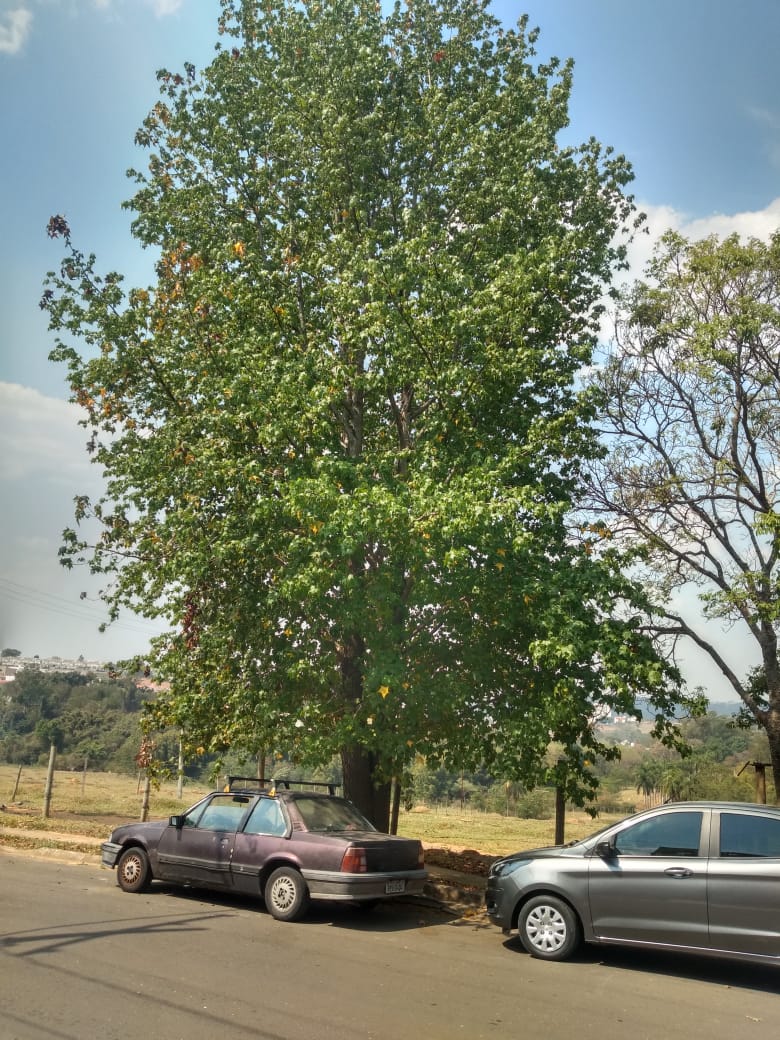 